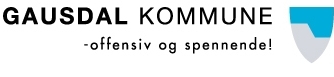 SØKNAD OM TILSKUDDINVESTERINGER I SKILØYPER OG STIERSøknaden gjelder (sjå retningslinene på neste side):Det bekreftes at ovennevnte opplysninger er riktige………………………………………………………………………….,	den  ……………………………………………………..		sted							dato………………………………………………………………………………………………………………………………………
       		underskriftSøknadsfrist 22. april.Søknaden sendes: 	Gausdal kommune, Vestringsvegen 8, 2651 Østre Gausdal
			e-post: postmottak@gausdal.kommune.noSøker:Søker:Søker:Adresse:Adresse:Adresse:Postnr.:Poststed: Poststed: Internettside:Org.nr.:Kontonummer:Leder: Leder: Leder: Tlf:Mobil:E-post:Økonomi siste år:(årsmelding og regnskap legges ved)Inntekter, kr:Utgifter, kr:FormålKostnad, krSøknad, krBevilga, kr. (for kommunen)SkiløyperTurstierSykkelstierSUMBeskrivelse av  søknaden(hvor – hva – spesifisert kostnad – timer dugnad á kr.300) for hvert formål:Vedlegg til søknadenSett kryssKartRegnskap siste årÅrsmelding siste årBudsjett/finansieringsplanStatusrapport tidligere søknadAnnaRETNINGSLINERMålgruppe for ordninga er lag/foreninger som arbeider med å legge til rette for friluftsliv.Midlene skal gå til varige tiltak/investeringer for å gi et bedre friluftstilbud vedr. stier og løyper for sommer-  og  vinterbruk. Det kan ikke gis tilskudd til driftstiltak. Midlene skal primært brukes til rydding av traseer, tiltak på barmark for å bedre skiløyper, skilting, merking og andre informasjonstiltak.  Skiløyper, turstier og sykkelstier er innafor formålet. Dersom søkeren har mottatt tilskudd tidligere som det ikke er sluttrapportert for, må det vedlegges statusrapport med framdriftsplan.Prioriterte områder er der kommunen gir tilskudd til oppkjøring  av skiløyper. Områder i Gausdal Nordfjell som er dekka av egne avtaler  faller utenfor denne  ordninga. Kommunens disponible beløp til formålet er samla kr. 100.000.
Tilsagn om tilskudd gjelder for det året tilsagnet blir gitt og etterfølgende kalenderår.Mer opplysninger: Jon Sylte tlf. 950 36 936 epost: jon.sylte@gausdal.kommune.no